ТЕСТИ 3. ПРАВИЛА ФОРМУВАННЯ ПРОГРАМ ПЕРЕБУВАННЯ ТУРИСТІВ   1. З точки зору технології, розрізняють три види тур продукту (оберіть зайвий): а) туристичної подорожі; б) туристичного походу;  в) туристичної пригоди; г) екскурсії.  2. За схемою маршрути можуть бути (оберіть зайве): а) лінійні; б) кільцеві; в) радікальні;  г) комбіновані.  3. Даний маршрут є: 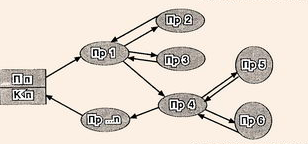  а) лінійний; б) кільцевий; в) радіальний;  г) комбінований.  4. Вибір початкового та кінцевого пунктів маршруту здійснюється за показником: а) транспортної доступності; б) типу транспортних засобів; в) взаємозамінності видів транспорту; г) всі відповіді вірні.  5. Вибір пунктів маршруту це: а) І етап розробки туру; б) ІІі етап розробки туру; в) ІІІ етап розробки туру; г) такого етапу розробки туру не існує.  6. Ієрархізація пунктів маршруту проводиться за такими критеріями: а) атрактивність об'єктів показу, задоволення мети подорожі;  б) можливість забезпечити різноманітність програми перебування в населеному пункті, його транспортна доступність; в) забезпеченість послугами гостинності населеного пункту, партнерських відносинах туроператора з постачальниками; г) всі відповіді вірні.  7. Молодші та старші вікові групи повинні мати більше часу на: А) поселення в готелі; б) відпочинок вночі, та можливість відпочити вдень; в) харчування, в середньому на 15 хвилин; г) екскурсійне обслуговування через їх повільне пересування.  8. Для кого при розробці програми приділяють значне місце пізнавальновиховним та розважальним заходам? а) молоді одинокі люди; б) молоді подружжя; в) діти; г) пенсіонери.  9. Для кого за рейтингом пріоритетів у виборі туристичних послуг найбільш привабливою буде відпочинок на о. Ібіца? а) молоді одинокі люди; б) молоді подружжя;  в) діти; г) сімейні пари.  10. В пізнавальних програмах екскурсії займають основне місце, додатково плануються розважальні заходи. Для якої соціальної групи такий відпочинок найбільш прийнятний? а) молоді одинокі люди; б) молоді подружжя;  в) люди старше 45 років; г) сімейні пари.  11. Для якого типу туристів найбільш прийнятним буде відпочинок у бабусі в селі? а) організований масовий турист; б) турист-дослідник; в) індивідуальний турист; г) турист-бродяга.  12. Цей тип туриста знайомиться із країною відвідування, її культурою, населенням досить глибоко. Він намагається висловлюватися місцевою мовою, але при цьому не повністю «розчиняється» у середовищі. а) організований масовий турист; б) турист-дослідник; в) індивідуальний турист; г) турист-бродяга.  13. Для цього туриста важливим є іміджевий характер турпродукту, до якого він включають високу ціну. Віддає перевагу послугам, що дозволяють підкреслити заможний статус. а) відомі і/або заможні люди; б) дорого, отже престижно; в) хочу туди, не знаю куди, куплю те, не знаю що; г) на людей подивитися та себе показати.  14. Цей тип туристів розглядає кілька варіантів турів у наявному ціновому діапазоні. Приймає участь в туристичних програмах типу «фортуна».  а) багато, але не дорого; б) не знаю чого бажаю, але якісного; в) не впевнений чого бажаю, але згоден на мало; г) на людей подивитися та себе показати.  15. Ці туристи тур планують заздалегідь, користуються послугою «раннє бронювання». Можуть відпочивати кілька разів на рік – тури вихідного дня і одна повноцінна відпустка. а) багато, але не дорого; б) не знаю чого бажаю, але якісного; в) дорого, отже престижно; г) на людей подивитися та себе показати.  16. Що таке «інформаційний коктейль»? а) напій який обов’язком має скоштувати турист; б) інформація, що кожного дня надається гостю готелю; в) інформація, яку має надати особа, що супроводжує групу туристів; г) всі дані, які отримує турист під час подорожі. 17. Кількість туро днів при плануванні програми перебування туристів вираховують через: а) відстань від початкового до кінцевого пункту із розрахунку швидкості транспорту; б) кількості ночівель в готелі та харчування; в) побажань клієнтів підприємства; г) не має правильної відповіді.  18. Оглядова екскурсія по місту триває: а) 2 години і не більше; б) 2 – 3 години; в) 2 – 4 години; г) до 6 годин.  19. У разі створення програм для туристів у місцях їх довготривалого перебування необхідно:  а) забезпечити туристів якісними харчами та напоями; б) забезпечити великою кількістю додаткових екскурсій; в) запропонувати великий перелік розважальних заходів; г) нічого особливого нетреба робити.  20. Щоденним розпорядком, призначеним для реалізації мети подорожі називається: а) програма туру; б) програма туристичного обслуговування; в) програма перебування туристів; г) всі відповіді вірні.  